                                          ANNUAL FUND 2019 ONLINE APPLICATION FORM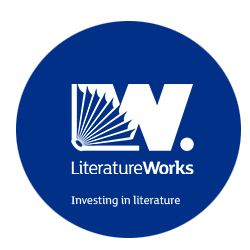 APPLICATION FORM2019ATERMS AND CONDITIONSPlease read Literature Works Annual Fund Terms and Conditions before proceeding with your application.[   ] Tick here that you have read and accept our Terms and ConditionsBCONTACT DETAILSContact NameName of OrganisationAddressPostcodeTelephoneEmailLocal Authority area(s) for your activityCSUPPORT NEEDEDPlease tell us about your organisation and its work [max 200 words]Activity Title [please give the activity for which you seek funding a short title]Please tell us how much you are applying for [min £100; max £500]DYOUR PROJECTWhat is your activity in summary?  Please tell us what you want to do and some background to your plans [max 200 words]Aims and objectives - why are you undertaking the activity and how do you know that it is needed? [100 words].  Please include how many participants you anticipate reaching.Who is involved – please give details of any writers, artists or publishing professionals employed as part of this project. [Max 100 words]Do you have any partners? Please list any partners and how they are involved in the project [max 100 words]What do you envisage the benefits/outcomes of the activity to be?  Note that Outcomes 1 and 2 are mandatory. Try to be as precise as you can when defining your outcomes.Outcome 1: Our activity will deliver an excellent, high quality experience of literature;Outcome 2: Our activity will open up access to creative writing and/or reading to people who would otherwise miss out.Outcome 3:Outcome 4:What will be your measures of success and how will you know you have achieved your proposed outcomes? [200 words].  You can find more information about how we evaluate projects on our website here. EBUDGETPlease attach a simple outline budget for your activity, summarising the income and expenditure. Please attach this as a separate document in Word or PDF format.Is your match funding expected or confirmed? EXPECTED [  ]CONFIRMED [  }FDECLARATIONI/We accept receipt of any grant on behalf of my organisation on the basis of the details outlined in the Literature Works’ Annual Fund Terms and Conditions.  I am authorised to sign this document on behalf of my organisation[  ]Signature [E-signature]Date